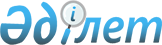 Об утверждении состава аптечки для оказания первой помощиПриказ Министра здравоохранения Республики Казахстан от 8 октября 2020 года № ҚР ДСМ-118/2020. Зарегистрирован в Министерстве юстиции Республики Казахстан 10 октября 2020 года № 21399. Об утверждении состава аптечки для оказания первой помощи
      В соответствии с подпунктом 55) статьи 7 Кодекса Республики Казахстан от 7 июля 2020 года "О здоровье народа и системе здравоохранения" ПРИКАЗЫВАЮ:
      1. Утвердить состав аптечки для оказания первой помощи согласно приложению к настоящему приказу.
      2. Признать утратившим силу приказ Министра здравоохранения и социального развития Республики Казахстан от 22 мая 2015 года № 380 "Об утверждении состава аптечки для оказания первой помощи" (зарегистрирован в Реестре государственной регистрации нормативных правовых актов под № 11421, опубликован 7 июля 2015 года в информационно-правовой системе "Әділет").
      3. Департаменту организации медицинской помощи Министерства здравоохранения Республики Казахстан в установленном законодательством Республики Казахстан порядке обеспечить:
      1) государственную регистрацию настоящего приказа в Министерстве юстиции Республики Казахстан;
      2) размещение настоящего приказа на официальном интернет-ресурсе Министерства здравоохранения Республики Казахстан;
      3) в течение десяти рабочих дней после государственной регистрации настоящего приказа в Министерстве юстиции Республики Казахстан представление в Юридический департамент Министерстве здравоохранения Республики Казахстан сведений об исполнении мероприятий, предусмотренных подпунктами 1) и 2) настоящего пункта.
      4. Контроль за исполнением настоящего приказа возложить на курирующего вице-министра здравоохранения Республики Казахстан.
      5. Настоящий приказ вводится в действие по истечении десяти календарных дней после дня его первого официального опубликования. Состав аптечки для оказания первой помощи
      Сноска. Состав аптечки - в редакции приказа Министра здравоохранения РК от 10.07.2023 № 125 (вводится в действие по истечении десяти календарных дней после дня его первого официального опубликования).
      Примечание:Индивидуальные аптечки первой помощи могут быть доукомплектованы на усмотрение пользователя, согласно индивидуальным потребностям и пожеланиям. 
      На промышленных объектах состав аптечки дополняется средствами (антидотами), предназначенными для экстренной обработки пораженного участка тела пострадавшего, в зависимости от вредных и (или) опасных производственных факторов (кислота, щелочь, фосфор, известь и другие) с приложением инструкции по применению.
					© 2012. РГП на ПХВ «Институт законодательства и правовой информации Республики Казахстан» Министерства юстиции Республики Казахстан
				
      Министр здравоохранения  Республики Казахстан 

А. Цой
Утвержден приказом
Министр здравоохранения
Республики Казахстан
от 8 октября 2020 года
№ ҚР ДСМ-118/2020
№
Наименование
Количество
1.
Бинты марлевые 5 м х 10 см (стерильные)
2 штуки
2.
Бинты марлевые 5 м х 10 см (нестерильные)
2 штуки
3.
Бинты марлевые 7 м х 14 см (нестерильные)
2 штуки
4.
Перевязочный пакет (стерильный)
1 штука
5.
Бактерицидный лейкопластырь
5 штук
6.
Медицинский лейкопластырь
1 штука
7.
Эластичный трубчатый бинт № 1
1 штука
8.
Эластичный трубчатый бинт № 3
1 штука
9.
Эластичный трубчатый бинт № 6
1 штука
10.
Перчатки медицинские (нестерильные)
6 штук
11.
Ножницы тупоконечные, металлические
1 штука
12.
Устройство для проведения искусственного дыхания "Рот - Устройство - Рот" (карманная маска для искусственной вентиляции легких "Рот - маска")
1 штука
13.
Косынка-бандаж для перевязки
1 штука
14.
Спасательное одеяло (термическое покрывало)
1 штука
15.
Мгновенный пакет со льдом гипотермический одноразовый 
1 штука
16.
Свисток
1 штука
17.
Фонарь (с 2 запасными батарейками)
1 штука
18.
Футляр для аптечки (кожезаменитель)
1 штука
19.
Блокнот
1 штука
20.
Карандаш
1 штука
21.
Влажные салфетки (антисептические)
1 упаковка
22. 
Жгут
1 штука